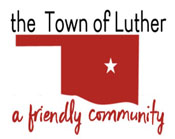 PLANNING COMMISSIONAGENDAIn accordance with the Open Meeting Act, Section 311, The Town of Luther, County of Oklahoma, 119 S. Main Street, hereby calls a Regular Meeting of the Luther Planning Commission, Monday, October 7th, 2019 at 7:00 p.m. at Town Hall, 119 S. Main St., Luther, OK 73054.Call to order.Pledge of Allegiance.Roll Call.Determination of a quorum.Consideration and discussion relating to planning, zoning or ordinances for the Town of Luther.Adjourn._______________________________________________Kim Bourns, Town Clerk/Treasurer*Agenda Posted Friday, October 4th, 2019 at Luther Town Hall, on the website at www.townoflutherok.com and on Facebook at The Town of Luther, prior to 7:00 pm.